関ケ原町社協“夏休みデイキャンプ”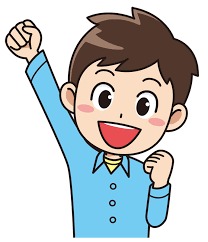 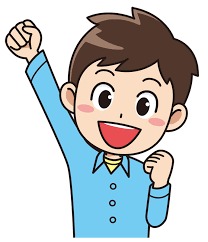 小学生のみんな、夏休みの宿題、家でひとりでがんばれる？社協が学習しえんのボランティアさんといっしょに宿題を応援するよ。お昼ご飯はみんなで食べるから、楽しいにきまってる♪午後はお楽しみの体験学習をしよう。さぁ、夏休み宿題応援デイキャンプへ！！日にちと　　平成30年8月3日（金）・10日（金）・17日（金）時　　間　　9：15集合・16：00終了　　   　　 　　　     ※3日間でも1日でも可。ただし、応募人数が多いときは参加日数を変更していただくことがあります。対象者　  関ケ原小学校・今須小学校の1年生～6年生　（参加費：無料）　場　　所　　ふれあいセンター　　優・悠・邑　　妙応寺　など　　　　　　  ※一人で行けないときは、いっしょに行きます。　学習の内容　　夏休みの宿題をはじめ、勉強したいものを持ってきてください。募集人数　  1日あたり１5人程度（受付順とさせていただきます。）　募集期間　  7/2（月）～7/20（金）下の申込書で必ず社協へ申し込んでください。申し込み先・問い合わせ先（平日8：30～17：00）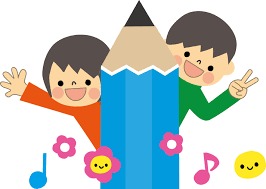 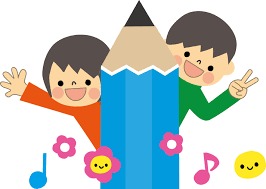 社会福祉法人　関ケ原町社会福祉協議会（担当／前田）〒503-1501　岐阜県不破郡関ケ原町大字関ケ原2490-29（国保関ケ原診療所 北棟1F  社協事務所）TEL 0584-43-2943 　 FAX 0584-43-2180※この事業は岐阜県社会福祉協議会から委託を受けておこなう「ぎふ子どもの学習支援事業」として実施します。関ケ原町社会福祉協議会　御中　（申し込み先は社協です。学校ではありません。）夏休み宿題応援デイキャンプに参加申し込みます。（日程などの詳細は裏面にあります）　   　　　　　　 　　  参加希望　　 送迎希望   　・食物アレルギー　あり ／ なし 　8月  3日（金）　（　 　　）　 （　 　　）  　　ありの場合の食品名8月10日（金）　（　 　　）　 （　　 　）　　（　　　　　　  　　　　   　　　　）8月17日（金）　（　　 　）　 （　 　　）　  ・お迎えの場所や時間は後日連絡します。ふりがな氏　名　　　　　  　　　　 　　　学年　　   　年生　自治会名　　　　   　　　　　電話番号　　　　　　　　　　　　日中連絡のつく電話(保護者ｹｲﾀｲ等)　  　　　　 　　　　　　 関ケ原町社協　　夏休みデイキャンプ　日程表＊予定なので、へんこうするばあいがあります。＊自分で行く人は、車にじゅうぶん気をつけて。自分で行けない人は、いっしょに行きます。時間と場所はあとでお知らせします。＊勉強のとお茶、をもってきてください。＊は自由ですが、うごきやすい服で、きてください。日にち時 間内　容場　所協　力8月 3日　　　　　　　　　（金）9：30より学　習ふれあいセンター　　　　　2F 視聴覚室ボランティア8月 3日　　　　　　　　　（金）昼　食いろいろはさんで！　　　　　　　　　　ホットドッグふれあいセンター　　　　　　1F 創作室8月 3日　　　　　　　　　（金）16：00まで　　　　　　そば打ち体験・火薬庫見学周辺そばの会集合：9：15までにふれあいセンター2階の視聴覚室へ。自分で行けない人はいっしょ行きます。集合：9：15までにふれあいセンター2階の視聴覚室へ。自分で行けない人はいっしょ行きます。集合：9：15までにふれあいセンター2階の視聴覚室へ。自分で行けない人はいっしょ行きます。集合：9：15までにふれあいセンター2階の視聴覚室へ。自分で行けない人はいっしょ行きます。集合：9：15までにふれあいセンター2階の視聴覚室へ。自分で行けない人はいっしょ行きます。8月10日　　　　　　　　　　（金）9：30より学　習・・　　　　　コミュニティハウス　ボランティア8月10日　　　　　　　　　　（金）昼　食自分でにぎるからおいしい！　　　　　おにぎり　↓8月10日　　　　　　　　　　（金）16：00まで　　　　　　　今須杉の歴史・工作↓今須杉プロジェクト集合：9：15までに優・悠・邑の玄関前へ。自分で行けない人はいっしょに行きます。集合：9：15までに優・悠・邑の玄関前へ。自分で行けない人はいっしょに行きます。集合：9：15までに優・悠・邑の玄関前へ。自分で行けない人はいっしょに行きます。集合：9：15までに優・悠・邑の玄関前へ。自分で行けない人はいっしょに行きます。集合：9：15までに優・悠・邑の玄関前へ。自分で行けない人はいっしょに行きます。8月17日　　　　　　　　　　　（金）9：30より学　習（今須）ボランティア8月17日　　　　　　　　　　　（金）昼　食スペシャル♪なカレー↓8月17日　　　　　　　　　　　（金）16：00まで妙応寺を知る（・）↓妙応寺集合：9：15までに妙応寺の門前。自分で行けない人はいっしょに行きます。集合：9：15までに妙応寺の門前。自分で行けない人はいっしょに行きます。集合：9：15までに妙応寺の門前。自分で行けない人はいっしょに行きます。集合：9：15までに妙応寺の門前。自分で行けない人はいっしょに行きます。集合：9：15までに妙応寺の門前。自分で行けない人はいっしょに行きます。